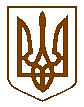 Білокриницька сільська радаРівненського району Рівненської областіВИКОНАВЧИЙ КОМІТЕТРІШЕННЯ20  травня   2021  року                                                                                      № 108Про присвоєння поштової адреси на садовий будинок	Розглянувши  заяву  гр. Кузьмінчук Андрія Миколайовича про присвоєння  поштової адреси на садовий будинок в с. Городище (садівно-городній кооператив «Білокриничний») Рівненського району Рівненської області, взявши до уваги подані ним документи, керуючись п.п. 10 п.б ст. 30 Закону України «Про місцеве самоврядування в Україні», виконавчий комітет Білокриницької сільської радиВ И Р І Ш И В :Гр. Кузьмінчук А.М. присвоїти поштову адресу на садовий будинок, який розташований на земельній ділянці з кадастровим номером 5624683000:01:001:0903 – Рівненська область, Рівненський район,                         с. Городище, садівно-городній кооператив «Білокриничний»,                             вул. Костопільська, буд.10.  Сільський голова		                              		            Тетяна ГОНЧАРУК